Applicant InformationEducationSpecialized SkillsEmployment HistoryReferencesPlease list three references who have first-hand knowledge of your character, personality, Christian life training, and experience.Spiritual InformationDisclaimer and SignatureIn submitting this application, I understand that an investigation may be made whereby information is obtained regarding my character, previous employment, general reputation, educational background, and/or criminal history.  I authorize any persons with this information to furnish it to Holy Trinity Preschool upon request and I release anyone so authorized at Holy Trinity Preschool from liability and damages whatsoever in furnishing, obtaining, or using said information.In the event of employment, I understand that false or misleading information given in my application or interview may result in immediate dismissal.  I also understand that I am to abide by all rules and regulations of Holy Trinity Preschool.I understand and agree that if employed, it is “at will.”  I understand that either Holy Trinity Preschool or I may end the employment at any time for any reason or no reason at all.  I understand that receipt of this application does not imply employment and that this application or any other company documents are not contracts of employment.I certify that my answers are true and complete to the best of my knowledge. 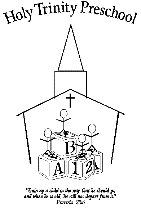 Holy TrinityPreschoolEmployment ApplicationFull Name:DOB:SSN:LastFirstMiddleAddress:Address:Street Address (Please add mailing address, if different from above)Street Address (Please add mailing address, if different from above)Street Address (Please add mailing address, if different from above)Street Address (Please add mailing address, if different from above)Apartment/Unit #CityCityCityStateZIP CodePhone:Email:Position(s) Applied for:Date Available:Date Available:Full Time Full Time Part Time Part Time Part Time Part Time Part Time Substitute Substitute Substitute Substitute (Full Time is considered 7:45am-12:15pm Monday-Thursday, but may vary)(Full Time is considered 7:45am-12:15pm Monday-Thursday, but may vary)Are you a citizen of the United States?Are you a citizen of the United States?Are you a citizen of the United States?YESNOIf no, are you authorized to work in the U.S.?If no, are you authorized to work in the U.S.?If no, are you authorized to work in the U.S.?If no, are you authorized to work in the U.S.?YESNOHave you ever been convicted of a felony or misdemeanor (other than traffic violations)?Have you ever been convicted of a felony or misdemeanor (other than traffic violations)?YESNOIf yes, explain:High School:Location:Did you graduate?Did you graduate?YESNODiploma:Diploma:Diploma:College:College:Location:From:To:Did you graduate?Did you graduate?YESNODegree:Major/Subject(s) of Study:Major/Subject(s) of Study:Major/Subject(s) of Study:Major/Subject(s) of Study:Major/Subject(s) of Study:Other:Other:Location:From:To:Did you graduate?Did you graduate?YESNODegree:Major/Subject(s) of Study:Major/Subject(s) of Study:Major/Subject(s) of Study:Major/Subject(s) of Study:Major/Subject(s) of Study:Current CPR Training:YESNOFirst Aid Training:YESNOLanguages Spoken and/or Written:PC Software and other equipment skills:Please list any special skills or other items that may contribute to your abilities in performing the desired position.Company:Company:Phone:Address:Supervisor:Job Title:Starting Salary:$     Ending Salary:$     Responsibilities:From:To:Reason for Leaving:May we contact your previous supervisor for a reference?May we contact your previous supervisor for a reference?May we contact your previous supervisor for a reference?YESNOCompany:Company:Phone:Address:Supervisor:Job Title:Starting Salary:$     Ending Salary:$     Responsibilities:From:To:Reason for Leaving:May we contact your previous supervisor for a reference?May we contact your previous supervisor for a reference?May we contact your previous supervisor for a reference?YESNOCompany:Company:Phone:Address:Supervisor:Job Title:Starting Salary:$     Ending Salary:$     Responsibilities:From:To:Reason for Leaving:May we contact your previous supervisor for a reference?YESNOFull Name:Relationship:Company:Phone:Address:Full Name:Relationship:Company:Phone:Address:Full Name:Relationship:Company:Phone:Address:What church do you attend?What church do you attend?What church do you attend?Denomination:Pastor’s Name:Pastor’s Name:Address:Are you active in your church?Are you active in your church?Are you active in your church?Are you active in your church?YESNOIf yes, in what capacity?Signature:Date: (Check box if signed digitally.)